Example of Maid of Honor Speech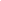 "Ladies and Gentlemen, if I could have your attention for just a moment. For those of you who don’t know me, my name is Emily, and I have the immense honor of being Julia’s Maid of Honor. Julia and I have been inseparable since our college days, navigating through life’s ups and downs together.One of my favorite memories with Julia involves a road trip we took, where everything that could go wrong did. Yet, through it all, Julia’s spirit never faltered. It’s this same resilience and joy she brings into her relationship with Alex. I knew Alex was the one for her when I saw how they effortlessly bring out the best in each other, facing life with laughter and love.Julia, you look absolutely stunning today, and Alex, you’re looking quite dapper yourself. Together, you are the embodiment of true love and partnership.As we stand here, celebrating this beautiful union, my heart is full of joy for you both. I am so grateful to be a part of your lives and this special day.To Julia and Alex, may your love continue to grow stronger with each passing day. May your life together be filled with endless laughter, joy, and love. Cheers to the newlyweds!"This format and example provide a solid foundation for crafting a personalized and memorable Maid of Honor speech. Remember to speak from the heart, keep it concise, and most importantly, celebrate the love that brings everyone together on this special day.